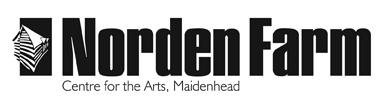 Classes and Activities – Information SheetWhat is a Line? Drawing Course - SPR2019Category: 		Adult (18+ years) Day:			TuesdaysDate: 			15 Jan – 19 FebTime:			10am - 1pm Location:		Norden Farm Centre for the ArtsTutor:			Jo HallClass Size:		Up to 12Cost of class:	£99 for 6 week courseCourse outline:Using pencil, charcoal, and ink with brushes, pens and a variety of other tools, this drawing course explores line and mark making to produce representational and more intuitive drawings.  Suitable for beginners it will be presented in a way that should also be inspiring for those who are more experienced.  Starting with line the course goes on to explore; tone as it relates to colour, form, and pattern; lighting and chiaroscuro; negative spaces; acuity and simple perspective. Please supply your own materials.  Reference materials will be provided for the first session and reference for subsequent sessions will be discussed then.Materials required and any additional costs: Please bring your own materials: For the first session:pencils hard (H or 2H), medium(HB), soft (2B or3B or4B)ball point penany other black pens you have (fibre or felt tip etc.)knife for sharpening (this is my preferred choice) or pencil sharpenerAlso bring:a sketch-book A4 size some cartridge paper about A3 size, a small drawing board and some masking tape or clips to secure your papera wooden block can be useful to tilt your board or you may use the table edge or bring a table easel, whichever is most comfortableWe will discuss other drawing media at the first session and will draw with ink at some later sessions for which you will need:India ink (waterproof or non-waterproof)any dip pen you havea round watercolour brush and if you have onea rigger brushtwo water pots paper towel or tissues.Paper is available at cost, (A3 paper at 10pence per sheet).Jo carries spares of most items.Reference materials will be provided for the first session and reference for subsequent sessions will be discussed then.Tutor biography: Jo is a landscape artist and has led a great variety of art workshops in Bath, London and Maidenhead, including for the . Jo is also an Honorary Member and Past President of the Society of Graphic Fine Art, the national drawing society. Published works include four features on drawing techniques in Artists and Illustrators Magazine. Exhibition venues include Mall Galleries, Menier Gallery, ,  Pall Mall, Barbican Library, Tower 42 at R K Burt Gallery, and Bankside Gallery.Jo is happy to take course content / materials enquiries via email: johall@mhstudios.co.ukTo book please contact the Box Office on 01628 788997 / www.nordenfarm.orgNorden Farm Centre for the Arts Ltd. (No. 5405277) & Norden Farm Centre Trust Ltd. (No. 2713653, Charity Registration No. 1013555) are companies registered in England and Wales. The Registered Office is Altwood Road, Maidenhead, SL6 4PF.